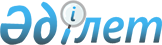 О внесении изменений и дополнений в постановление Правительства Республики Казахстан от 2 марта 2009 года № 235 "Об утверждении Правил осуществления внутреннего государственного финансового контроля на республиканском и местном уровнях в Республике Казахстан"
					
			Утративший силу
			
			
		
					Постановление Правительства Республики Казахстан от 26 июня 2012 года № 851. Утратило силу постановлением Правительства Республики Казахстан от 18 февраля 2016 года № 76      Сноска. Утратило силу постановлением Правительства РК от 18.02.2016 № 76 (вводится в действие по истечении десяти календарных дней после дня его первого официального опубликования).      Правительство Республики Казахстан ПОСТАНОВЛЯЕТ:



      1. Внести в постановление Правительства Республики Казахстан от 2 марта 2009 года № 235 «Об утверждении Правил осуществления внутреннего государственного финансового контроля на республиканском и местном уровнях в Республике Казахстан» (САПП Республики Казахстан, 2009 г., № 13, ст. 90) следующие изменения и дополнения:



      в Правилах осуществления внутреннего государственного финансового контроля на республиканском и местном уровнях в Республике Казахстан, утвержденных указанным постановлением:



      пункт 1 дополнить частью второй следующего содержания:

      «Осуществление внутреннего государственного финансового контроля должно проводиться в соответствии со Стандартами государственного финансового контроля, утвержденными Указом Президента Республики Казахстан от 7 апреля 2009 года № 788 (далее – Стандарты), и настоящими Правилами.»;



      пункт 8 изложить в следующей редакции:

      «8. План контрольных мероприятий уполномоченного органа утверждается до 15 декабря года, предшествующего планируемому, и в течение трех календарных дней направляется в службы внутреннего контроля.

      План контрольных мероприятий служб внутреннего контроля утверждается до 20 декабря года, предшествующего планируемому, с учетом плана уполномоченного органа.»;



      дополнить пунктом 11-1 следующего содержания:

      «11-1. В случае поступления в уполномоченный орган или его территориальные подразделения постановлений правоохранительных органов о проведении проверки и (или) привлечении специалиста, вынесенных в соответствии с требованиями уголовно-процессуального законодательства, назначается внеплановый контроль, и (или) в распоряжение данных правоохранительных органов направляется ревизор, обладающий специальными знаниями в области бюджетного законодательства и законодательства о государственных закупках Республики Казахстан, для проведения внепланового контроля и (или) представления заключения на соответствие деятельности объекта контроля требованиям бюджетного законодательства и законодательства о государственных закупках Республики Казахстан.

      В случае поступления в уполномоченный орган или его территориальные подразделения обращений (запросов) правоохранительных органов, вынесенных в пределах полномочий о проведении проверки, назначается внеплановый тематический контроль.

      При проведении внепланового контроля по вышеуказанным основаниям ревизор уполномоченного органа или его территориальных подразделений осуществляет контроль на объекте контроля в соответствии с Правилами и Стандартами.»;



      часть третью пункта 12 исключить;



      пункты 14, 15 изложить в следующей редакции:

      «14. До начала срока проведения контроля руководитель или заместители органа внутреннего контроля, или его территориального подразделения, а также руководитель службы внутреннего контроля центрального государственного органа и исполнительного органа, финансируемого из областного бюджета, бюджета города республиканского значения, столицы, утверждают план проведения контроля по предложению должностного лица, ответственного за проведение контроля, который подвергается изменению или дополнению руководителем или заместителем руководителя органа внутреннего контроля или его территориального подразделения, а также руководителем службы внутреннего контроля центрального государственного органа и исполнительного органа, финансируемого из областного бюджета, бюджета города республиканского значения, столицы, в процессе проведения контроля.

      15. Программа контроля утверждается должностным лицом органа внутреннего контроля, ответственного за проведение контроля, или руководителем подразделения органа контроля и подвергается изменению и (или) дополнению в процессе проведения контроля на основании дополнительно полученной информации о нарушениях на объекте контроля для установления реального периода, в котором они имели место, и общей сумме нарушений.»;



      подпункт 1) пункта 16 изложить в следующей редакции:

      «1) предъявляет руководителю объекта контроля приказ о назначении контроля, в котором указаны цель, время, продолжительность контроля»;



      в пункте 17:



      в подпункте 3) слово «Казахстан.» заменить словом «Казахстан;»;



      дополнить подпунктом 4) следующего содержания:

      «4) при выявлении нарушений, выявляемых на объектах контроля, руководствуется классификатором нарушений.»;



      дополнить пунктом 17-1 следующего содержания:

      «17-1. Руководитель объекта контроля обеспечивает работников органа государственного финансового контроля рабочими местами, всей запрашиваемой информацией, необходимой для осуществления контроля, несет персональную ответственность за ее достоверность, объективность и полноту; не вмешивается в действия работников органа государственного финансового контроля, не препятствует проведению контроля и не ограничивает его масштаб; не препятствует вышестоящим должностным лицам органов контроля осуществлять систематический контроль за работниками, с посещением объекта контроля, в целях проведения ими объективного и полного контроля, в случаях воспрепятствования ревизорам государственного финансового контроля, руководитель объекта контроля несет ответственность в установленном законодательством порядке.»;



      пункт 20 изложить в следующей редакции:

      «20. По результатам контрольного мероприятия ревизором в двух экземплярах составляется акт контроля по форме, согласно приложению 2 к Правилам, заключение по итогам внутреннего контроля составляется членом проверяющей группы по форме согласно приложению 2-1 к Правилам. Акт контроля (заключение по итогам внутреннего контроля) подписывается и полистно парафируется ревизором (членами проверяющей группы).

      В случае проведения совместного контроля, количество экземпляров акта контроля (заключения по итогам внутреннего контроля) определяется ревизором.

      До окончания контрольного мероприятия один экземпляр акта контроля (заключения по итогам внутреннего контроля) представляется руководителю объекта контроля для ознакомления, при этом в присутствии ревизора руководителем объекта контроля на обоих экземплярах акта контроля (заключения по итогам внутреннего контроля) делается отметка с фиксированием даты его получения.

      В течение трех дней со дня представления акта контроля (заключения по итогам внутреннего контроля) на ознакомление с результатами проведенного контроля руководитель объекта контроля подписывает и полистно парафирует оба экземпляра акта контроля (заключения по итогам внутреннего контроля).

      Неподписание акта контроля (заключения по итогам внутреннего контроля) руководителем объекта контроля не является препятствием для дальнейшей реализации материалов контроля.

      В случае несогласия с результатами контроля, руководитель объекта контроля в течение десяти дней после подписания акта контроля (заключения по итогам внутреннего контроля) направляет органу внутреннего контроля возражение к акту контроля (заключению по итогам внутреннего контроля).»;



      дополнить пунктами 23-1, 23-2 следующего содержания:

      «23-1. Контроль эффективности органами внутреннего государственного финансового контроля осуществляется путем проведения оценки достижения прямых и конечных результатов, предусмотренных стратегическими планами государственных органов, анализа степени достижения показателей результативности, эффективности бюджетных программ и правильности их измерения, а также на основе контроля на соответствие и финансовой отчетности.

      При проведении контроля эффективности ревизоры должны руководствоваться принципами результативности и эффективности бюджетной системы.

      23-2. При проведении контроля использования субъектами квазигосударственного сектора бюджетных средств на соответствие финансово-экономическому обоснованию органы внутреннего государственного финансового контроля проводят также оценку достижения прямых и конечных результатов в соответствии с произведенными инвестициями, достижения целей и задач бюджетных инвестиций, показателей качества и эффективности, достигнутых в результате произведенных инвестиций.»;



      пункт 25 изложить в следующей редакции:

      «25. В случае выявления нарушений бюджетного законодательства, законодательства о государственных закупках и иного законодательства Республики Казахстан, недостатков в работе объекта контроля или его структурного подразделения, уполномоченный орган или его территориальное подразделение в течение десяти рабочих дней после подписания акта контроля направляет объекту контроля представление, обязательное для устранения выявленных нарушений и недостатков в работе.

      При выявлении нарушений бюджетного законодательства и иных законодательств Республики Казахстан, недостатков в работе объекта контроля служба внутреннего контроля в течение десяти рабочих дней после подписания заключения по итогам внутреннего контроля вносит руководителю государственного органа отчет о результатах внутреннего контроля, который включает информацию о результатах, выявленных в объекте контроля нарушений за конкретный период, причинах и условиях, способствовавших совершению нарушений и недостаткам в работе, а также предложения по их устранению.

      По результатам рассмотрения отчета вносится проект представления, принимаемого руководителем государственного органа по итогам внутреннего контроля, обязательный для устранения объектом внутреннего контроля выявленных нарушений и недостатков в работе, а также выполнения содержащихся в нем рекомендаций, направленных на исправление недостатков в работе объекта контроля.

      Службы внутреннего контроля исполнительных органов, финансируемых из областного бюджета, осуществляют внутренний государственный финансовый контроль в исполнительных органах, финансируемых из областного бюджета, и соответствующих исполнительных органах, финансируемых из бюджета района (города областного значения), а также в подведомственных им организациях.

      При проведении внутреннего государственного финансового контроля в исполнительных органах районов (городов областного значения) служба внутреннего контроля областного уровня представляет отчет о результатах контроля и проект представления первому руководителю государственного органа, финансируемого из бюджета района (города областного значения), в котором проводился внутренний государственный финансовый контроль.

      В представлении должны содержаться обязательные требования об устранении выявленных нарушений, причин и условий, способствовавших совершению нарушений законодательства, а также о принятии мер к виновным лицам в совершении нарушений объекта контроля.

      В представлении должны быть изложены рекомендации, направленные на устранение причин и условий, способствующих совершению нарушений и недостатков в работе.

      Рекомендации объекту контроля должны содержать предложения по устранению и недопущению в дальнейшем нарушений по исполнению обязательств по поступлениям (обязательства по перечислению в бюджет неналоговых поступлений, поступлений от продажи основного капитала), а также по возврату из бюджета и (или) зачета излишне уплаченных сумм поступлений при использовании бюджетных средств и активов государства, ведению бухгалтерского учета и составлению финансовой отчетности, в части соблюдения установленных сроков, порядка выполнения бюджетных процедур и процедур законодательства Республики Казахстан о государственных закупках, совершенствованию внутренних систем управления персоналом, включая информационные системы, повышению эффективности и результативности конкретных направлений деятельности объекта контроля и другие.

      До прекращения действия представление может быть приостановлено, изменено либо отменено уполномоченным органом или государственным органом, вынесшим данное представление, вышестоящим к нему государственным органом либо судом.

      В случае обжалования объектом контроля представления, внесенного уполномоченным органом (государственным органом) в вышестоящий государственный орган либо в суд, действие представления приостанавливается до принятия соответствующего решения об отмене или изменении данного представления.

      Представление составляется согласно приложению 5 к Правилам.»;



      подпункт 1) пункта 26 изложить в следующей редакции:

      «1) уполномоченный орган принимает меры в соответствии с законодательством Республики Казахстан;»;



      пункт 27 изложить в следующей редакции:

      «27. Уполномоченный орган или его территориальные подразделения направляют информацию об установленных фактах нарушений бюджетного законодательства в части планирования бюджета в центральный уполномоченный орган по бюджетному планированию или местный уполномоченный орган по государственному планированию соответственно для руководства в работе.»;



      пункт 32 изложить в следующей редакции:

      «32. Уполномоченный Правительством Республики Казахстан орган по внутреннему контролю представляет сводные отчеты о результатах контрольных мероприятий, проведенных органами внутреннего государственного финансового контроля, ежеквартально и по итогам соответствующего финансового года в Правительство Республики Казахстан в порядке, установленном центральным уполномоченным органом по исполнению бюджета.»;



      дополнить пунктом 39 следующего содержания:

      «39. Службы внутреннего контроля центральных государственных и местных исполнительных органов, финансируемых из областного бюджета, бюджетов города республиканского значения и столицы, ежеквартально и по итогам соответствующего финансового года для контроля за состоянием возмещения в бюджет сумм нарушений, выявленных органами внутреннего государственного финансового контроля, представляют соответственно в уполномоченный Правительством Республики Казахстан орган по внутреннему контролю и его территориальные подразделения отчеты и информацию по проведенным контрольным мероприятиям и принятым по ним мерам в установленном центральным уполномоченным органом по исполнению бюджета порядке.»; 



      приложение 1 к Правилам изложить в редакции согласно приложению 1 к настоящему постановлению;



      в приложении 2 к Правилам:



      заголовок изложить в следующей редакции:

      «Акт контроля»;



      пункт 8 изложить в следующей редакции:

      «8.* Результаты исполнения Плана финансирования бюджетных программ (подпрограмм) по обязательствам и платежам государственных учреждений (с указанием причин неосвоения и отклонения кассовых расходов от фактических) или планов хозяйственной деятельности государственных предприятий, анализ исполнения Плана государственных закупок. Информация о разработке, утверждении, исполнении и уточнении бюджета (при контроле местных уполномоченных органов по бюджетному планированию и исполнению бюджета).»;



      дополнить примечанием следующего содержания:

      «Примечание: * пункт 8 не заполняется при проведении тематического контроля, за исключением случаев проведения тематического контроля по вопросам исполнения плана финансирования по обязательствам и платежам государственных учреждений или планов хозяйственной деятельности государственных предприятий, а также при проведении тематического контроля по государственным закупкам.»;



      в приложении 2-1 к Правилам:



      пункт 8 изложить в следующей редакции:

      «8.* Результаты исполнения индивидуальных планов финансирования по обязательствам и платежам государственных учреждений (с указанием причин неосвоения и отклонения кассовых расходов от фактических) или планов хозяйственной деятельности государственных предприятий. Информация о разработке, утверждении, исполнении и уточнении бюджета (при контроле местных уполномоченных органов по бюджетному планированию и исполнению бюджета).»;



      дополнить примечанием следующего содержания:

      «Примечание: * пункт 8 не заполняется при проведении тематического контроля, за исключением случаев проведения тематического контроля по вопросам исполнения индивидуальных планов финансирования по обязательствам и платежам государственных учреждений или планов хозяйственной деятельности государственных предприятий.»;



      дополнить приложением 5 согласно приложению 2 к настоящему постановлению.



      2. Настоящее постановление вводится в действие со дня подписания.      Премьер-Министр

      Республики Казахстан                       К. Масимов

Приложение 1         

к постановлению Правительства

Республики Казахстан     

от 26 июня 2012 года № 851  Приложение 1             

к Правилам осуществления       

внутреннего государственного     

финансового контроля на       

республиканском и местном уровнях

в Республике Казахстан         Типовая форма

приказа о назначении контроля ____________ 20 __ год                                     №_____      О назначении контроля

      В соответствии с

_____________________________________________________________________

      (правовые основания - компетенция органа внутреннего контроля)ПРИКАЗЫВАЮ:       1. Для проведения контроля в_________________________________. 

(организационно-правовая форма объекта контроля, полное

наименование, его местонахождение и регистрационный номер

налогоплательщика (РНН), при наличии индивидуальный идентификационный

номер (ИИН) или бизнес-идентификационный номер (БИН), Ф.И.О.

руководителя объекта контроля (реквизиты "РНН", "ИИН", "БИН" не

заполняются центральными государственными органами)

направить: ________________________________________________________. 

             (Ф.И.О. должностных лиц, осуществляющих проверку)

      2. Провести _________________________ контроль за период 

                        (вид контроля) 

с "__"____________ 200_ года по "__"____________ 200_ года 

__________________________________________________________________. 

  (вопросы при проведении встречного или тематического контроля)

      3. К проведению контроля приступить с "__"________ 200_ года и 

завершить до "__"__________ 200_ года.

      4. Настоящий приказ вступает в силу со дня подписания.

      5. Контроль за исполнением настоящего приказа возложить на: 

__________________________________________________________________

__________________________________________________________________

      (Ф.И.О., занимаемая должность)

Основание:_____________________________________________________

      (поручения вышестоящих органов, план контрольных мероприятий

на соответствующий год, постановления правоохранительных органов и другое) Руководитель органа внутреннего контроля/

Первый руководитель центрального

государственного органа или

исполнительного органа, финансируемого

из областного бюджета, бюджета города

республиканского значения, столицы ________________ _______________ 

                                       (подпись)       (Ф.И.О.) М.П. 

Приложение 2         

к постановлению Правительства

Республики Казахстан      

от 26 июня 2012 года № 851  Приложение 5              

к Правилам осуществления        

внутреннего государственного    

финансового контроля         

на республиканском и местном уровнях

в Республике Казахстан       ___________________________________

(наименование объекта контроля

или его структурного подразделения) 

____________________________________

(Ф.И.О. руководителя)        Типовая форма

Представление 

на устранение выявленных нарушений 

и (или) причин и условий, способствующих им       Произведенным ___________ контролем в __________________, 

                   (вид контроля) (наименование объекта контроля)

акт контроля от "__"______________ 201_ года, установлены финансовые

нарушения на сумму _____________ тенге, в том числе:

__________________________________________________________________ (перечислить все факты с указанием нарушенных нормативных правовых

актов) 

      Из них подлежит возмещению (перечислению) в бюджет _____ тенге,

восстановлению по бухгалтерскому учету, выполнению поставщиками работ

и услуг, поставке товаров ______ тенге, в счет погашения дебиторской

задолженности.

      Выявлены нарушения соблюдения законодательства о

государственных закупках на сумму ______ тенге, из них повлиявшие на

итоги конкурса _____ тенге, в том числе:

__________________________________________________________________

(указать государственные закупки с перечислением всех фактов

нарушения норм законодательства о государственных закупках)

      В ходе контроля ___________________________(указать принятые

меры) 

      В соответствии со ст. 140 Бюджетного кодекса Республики

Казахстан, со ст. 15 Закона Республики Казахстан "О государственных

закупках" от 21 июля 2007 года № 303 (при необходимости) и п. 25

Правил осуществления внутреннего государственного финансового

контроля на республиканском и местном уровнях в Республике Казахстан,

утвержденных постановлением Правительства Республики Казахстан от 2

марта 2009 года № 235 ПРЕДСТАВЛЯЮ:

      1. Принять меры по полному устранению выявленных нарушений и

рассмотрению в установленном порядке ответственности виновных

должностных лиц, в том числе:

      1) возместить (перечислить) в бюджет сумму

________________(описать факты нарушений) в размере _________тенге на

КБК ___________;

      2) восстановить по бухгалтерскому учету и финансовой отчетности

сумму _______________________(описать факты нарушений) в размере

_______ тенге;

      3) обеспечить поставку __________________(наименование товаров

в раках заключенных договоров), обеспечить выполнение

__________________ (наименование работ или услуг);

      4) по нарушениям государственных закупок указать необходимые

меры, способствующие устранению нарушений по конкретным закупкам,

согласно проведенному способу.

      2. В целях устранения причин и условий, способствующих

допущению нарушения, рекомендуется:

      - _________________________________________________________

      (перечислить все мероприятия, которые необходимо провести для

устранения причин и условий, способствующих допущению нарушения и

недостатков в работе).

      3. О выполнении представления и принятых мерах

проинформировать в срок до "__" ___________ 201_ года с приложением

подтверждающих документов (копии платежных поручений, приказов и

т.д.).

      4. Одновременно ставим Вас в известность, что в соответствии с

п.п. 5) п. 2 ст. 146 Бюджетного кодекса Республики Казахстан

руководитель объекта контроля обязан своевременно представлять

информацию о принятых мерах по полному устранению недостатков и

недопущению их впредь, указанных в представлении. В случае

невыполнения или ненадлежащего выполнения данного представления,

ответственное должностное лицо будет привлечено к административной

ответственности в соответствии с ч. 3 ст. 356 Кодекса Республики

Казахстан об административных правонарушениях. Руководитель Уполномоченного

Правительством органа по внутреннему

контролю/ руководитель

государственного органа _____________ ___________________

                           (подпись)       (Ф.И.О.) 
					© 2012. РГП на ПХВ «Институт законодательства и правовой информации Республики Казахстан» Министерства юстиции Республики Казахстан
				